５年　　　　　　　　　５月２９日の算数めあて　学習したことをたしかめよう①ドリル１１をときましょう。式と答え両方書きましょう。②まるつけをしましょう。直しもわすれずに！★提出の仕方といたドリルノートを写真にとって、「R2５年〇組せんせいにわたす」のフォルダに入れましょう。写真には、必ず出席番号・名前をつけます。れい：１５．田中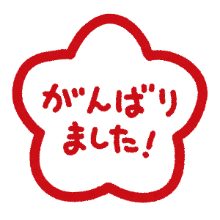 